Terminale STL Sciences physiques et chimiques de laboratoireActivité expérimentaleRésumé du contenu de la ressource.   Cette activité expérimentale a pour objectif de vérifier la concentration massique en hydroxyde de sodium indiquée par le fabriquant sur une bouteille de Destop. L’originalité du sujet réside dans l’utilisation du logiciel GUM afin de calculer l’incertitude sur le résultat de manière rapide, en évitant un calcul fastidieux pour les élèves.Condition de mise en œuvre.Salle de travaux pratiques de chimieDurée : 2hFiche à destination des enseignantsTerminale STL  ou STI2DActivité expérimentaleFiche à destination des élèvesDOSAGE DU DESTOP®L’objectif de cette activité expérimentale est de déterminer la concentration massique en hydroxyde de sodium d’un produit d’entretien courant : le Destop. L’incertitude sur le résultat sera obtenue en utilisant le logiciel GUM. Enfin, en tenant compte de cette incertitude, on comparera le résultat avec l’indication fournie par le fabriquant.Documents et matériel disponible :Document 1 :  Présentation d’un produit d’entretien : le Destop Document 2 : Quelques indicateurs colorésDocument 3 : Quelques donnéesCouples acide-base de l’eau : H3O+(aq)/H2O(l) et H2O(l)/HO-(aq)Masses molaires : M(Na) = 23,0 g.mol-1 ; M(H) = 1,0 g.mol-1 ; M(O) = 16,0 g.mol-1Masse volumique de la solution de Destop : ρ = 1,2 kg/LMatériel disponible et indications :Fiole jaugée de 100 mL (à ± 0,1 mL), pipette graduée de 10 mL (à ± 0,1 mL) , pipette jaugée de 20 mL (à ± 0,06 mL), des béchers, un erlenmeyer, un agitateur magnétique et son barreau aimanté, une burette graduée tous les 0,1 mL,Une solution d’acide chlorhydrique de concentration cA = 0,100 mol.L-1 (à ± 0,002 mol.L-1).Des gants et des lunettes de protection,Un flacon de BBT, un flacon d’hélianthine, un flacon de rouge de crésol, un flacon de phénolphtaléine,La solution de Destop. Celle-ci est bien trop concentrée pour être dosée directement : une dilution du produit par 50 sera donc nécessaire. Questions et travail à effectuer :1ère partie : présentation du produit :Quel est l’indication donnée par le pictogramme figurant sur l’étiquette du produit ?Quelle est la formule de la solution d’hydroxyde de sodium ?Le Destop est-il un produit basique, acide ou neutre ? Quel est l’ion responsable de cette propriété ?2ème partie : dosage : On souhaite vérifier l’indication portée sur l’étiquette : « solution à 10% ». On doit pour cela réaliser un titrage d’une solution de Destop. Le réactif titrant sera une solution d’acide chlorhydrique.Ecrire la formule d’une solution d’acide chlorhydrique.Ecrire l’équation de la réaction de dosage.A l’équivalence, quel sera le pH de la solution contenue dans l’erlenmeyer où l’on aura initialement placé la solution titrée ? Justifier.Parmi les indicateurs colorés du tableau ci-dessous, lequel faut-il choisir pour repérer correctement l’équivalence du dosage ?Proposer un protocole pour réaliser le dosage d’une solution de Destop diluée.Représenter un schéma légendé du montage mis en œuvre.Réaliser le dosage et noter le volume d’acide chlorhydrique versé à l’équivalence : VAeq = (…………. ± …………..) mL. On considérera que l’incertitude sur le volume à l’équivalence est d’une graduation de burette.3ème partie : exploitation :Etablir la relation à l’équivalence entre cA, VAeq,  et VB.  est la concentration en ions hydroxyde de la solution diluée de Destop et VB est le volume prélevé de solution de Destop diluée.En déduire l’expression de  en fonction de cA, VAeq, et VB.Exprimer, puis calculer la concentration cB en ions hydroxyde du Destop.Déterminer le pourcentage massique Pexp de soude dans le Destop.A l’aide du logiciel GUM, déterminer l’incertitude absolue sur Pexp pour un intervalle de confiance de 95%. Présenter la valeur de Pexp sous la forme Pexp = (……………. ± ……………..) %.En tenant compte de l’incertitude calculée ci-dessus, dire si Pexp est en accord avec la valeur indiquée par le fabriquant.Quelle grandeur contribue le plus à l’incertitude sur Pexp (voir GUM) ? Faire une proposition pour réduire cette incertitude.INSTRUCTIONS POUR UTILISER LE LOGICIEL GUMOuvrir le logiciel GUM MC élèves.Cliquer sur charger le fichier depuis répertoire personnel et ouvrir le fichier « pourcentage massique Destop »Cliquer sur valider et passer aux grandeurs d’entrée.Entrer pour chaque grandeur, dans la case adéquate, sa valeur (estimateur) ainsi que son incertitude absolue.Cliquer sur valider et calculer grandeur de sortie.Lire directement la valeur du pourcentage massique et de son incertitude associée pour un intervalle de confiance à 95%.Classe : TerminaleEnseignement :  Physique-chimie STI2D-STL THEME du programme : HabitatTHEME du programme : HabitatMots clés de recherche : habitat, produits d’entretien, dosage, incertitudes, acide, base, réaction acido-basique, indicateur coloré, …Type d'activitéContrôleContrôleRéférences au programme :Thème : Habitat Sous thème :  Entretien et rénovation dans l’habitat.Thème : Habitat Sous thème :  Entretien et rénovation dans l’habitat.Références au programme :Notions et contenusRéactions acide-base et transfert de protons. Solutions acides, basiques. pH.Capacités exigiblesCiter des produits d’entretien couramment utilisés dans l’habitat (détartrants, déboucheurs, savons, détergents, …) ; reconnaître leur nature chimique et leur précaution d’utilisation (étiquette, pictogramme).Définir les termes suivants : acide, base, couple acide-base.Ecrire une réaction acide-base, les couples acide-base étant donnésCompétences mises en œuvreS’approprierRéaliser Valider Communiquer S’approprierRéaliser Valider Communiquer Conditions de mise en œuvre Durée : 2h en salle de travaux pratiques de chimieDurée : 2h en salle de travaux pratiques de chimieDestopDEBOUCHEUR  SURPUISSANTDanger : Contient de l’hydroxyde de sodium (soude caustique), solution à 10 %.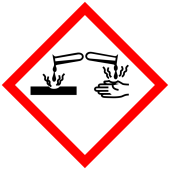 Provoque de graves brûlures,Conserver sous clé et hors de portée des enfants,Utiliser hors de la présence des enfants,Ne pas transvaser,Ne pas réutiliser le récipient vide, le rincer avant de le jeter,En cas de contact avec les yeux ou la peau, laver immédiatement et abondamment avec de l’eau et consulter un spécialiste,En cas d’ingestion, consulter immédiatement un médecin et lui montrer l’emballage ou l’étiquette. Enlever immédiatement tout vêtement souillé ou éclaboussé.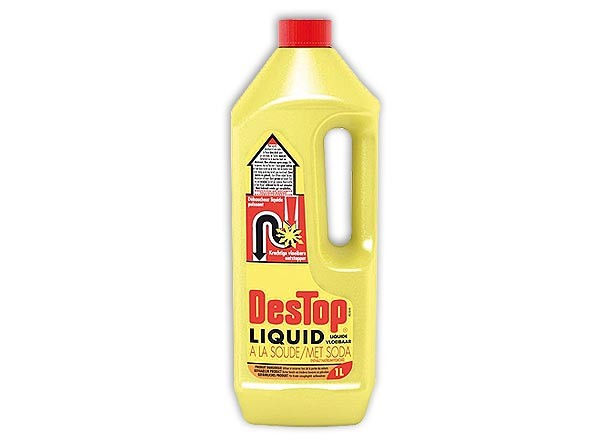 Indicateur colorécouleur acidezone de viragecouleur basiqueHélianthinerouge3.1  -  4.4jauneRouge de crésoljaune orangé7.2  -   8.6roseBleu de bromothymol (BBT)jaune6  -  7.6bleuPhénolphtaléineincolore8  -  10rose